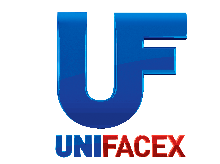 DisciplinaC.H.MODULO I - EIXO HUMANÍSTICO120hFilosofia e Ética30hEstado, Sociedade e Políticas Públicas30hDireitos fundamentais e a Ordem Constitucional30hMeios Alternativos de Resolução de Conflitos30hMODULO II – POLÍTICAS PÚBLICAS NOS SEGMENTOS SOCIAIS100hPolítica de Proteção à Criança e ao Adolescente20hPolítica de Proteção à Pessoa Idosa20hPolítica de Proteção à Pessoa com Deficiência20hFamília na Contemporaneidade20hViolência nos Segmentos Sociais20hMODULO III – ASSISTÊNCIA SOCIOJURÍDICA E SEGURANÇA PÚBLICA140hNoções Básicas de Direito Penal10hPsicologia do Crime10hPolítica de Segurança Pública no Brasil e RN20hGestão de Pessoas na Segurança Pública20hPolítica da Assistência Social no Brasil20hViolência e suas Expressões na Segurança Pública20hSistema Penitenciário Brasileiro20hInstrumentalidade no Campo Sociojurídico20hCARGA HORÁRIA TOTAL360h